
Elisabethpad 2021.Programma van dag tot dag.Code2021.1Type reis13 daagse pelgrimstochtDatum30 augustus – 11 septemberRegioDuitsland, Thüringen en HessenLandschapAgrarisch, bosPadenBos- en graspaden, rustige land- en asfaltweggetjes, licht heuvelachtig, dorpjesWandelenElf wandeldagen, afstanden tussen de 14 en 45 km. Gemiddelde afstand per dag: 18 km.ZwaarteEen niet te moeilijke tocht over meestal brede wegen en paden; geen lastige klimmen of moeilijke afdalingen. Hoogteverschillen per dag zelden meer dan 250 meter. Voor iedereen met een normale wandelconditie goed te doen.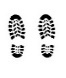 We lopen193 kilometerBegin van de reisMaandag 30 augustus. Vanuit Utrecht reizen we per trein met een enkele overstap naar Eisenach. We hebben gereserveerde plaatsen.Einde van de reisZaterdag 11 septemberVanuit Marburg reizen we per trein terug naar Utrecht Centraal.Onze verblijfplaatsenTijdens onze pelgrimstocht verblijven we zoveel mogelijk in eenvoudige hotelletjes of pelgrimsherbergen. Deze laatsten worden alle beheerd door vrijwilligers van de Evangelisch Lutherse kerk. Anders dus dan onderweg naar Santiago of Rome, waar onderkomens vaak door vrijwilligers vanuit de katholieke kerk worden beheerd.Wanneer de pelgrimsherberg te weinig slaapplekken heeft of er geen herberg is, dan slapen we soms in een jeugdherberg, een bed & breakfast of in een hotel/pension. Verwacht in de pelgrimsherbergen geen luxe, meestal is er geen één persoonskamer beschikbaar. Vaak is er wel een tweepersoons kamer beschikbaar. MaaltijdenInbegrepen, behalve de lunch op de heen- en terugreisInhoudDe pelgrimage van dag tot dagDag 1’s Morgens rond 08.00 uur reizen we van Utrecht Centraal naar Eisenach, in de voormalige DDR. We lopen van het station naar onze eerste overnachting, het Diakonessenhuis, zetten onze spullen op de slaapkamers en openen de tocht. Dan gaan we de stad in.Dag 2Onze eerste loopdag brengt ons eerst omhoog naar het kasteel de Wartburg. Daar krijgen we een rondleiding. Vervolgens lopen we weer naar beneden en vervolgen we de tocht naar Creuzburg. Elisabeth woonde er en haar oudste zoon werd er geboren.Dag 3Vandaag passeren we op onze weg van Creuzburg naar Netra, de voormalige grens tussen Oost- en West Duitsland. Hier werd de grens uiteindelijk op 23 december 1989 geopend. Er staat een gedenkzuil. Via Willershausen, een Maria pelgrimsoord, bereiken we Netra.Dag 4Liepen we gisteren 17 kilometer, vandaag bedraagt de tocht slechts 14 kilometer. Onderweg komen we in aanraking met alweer een mooi verhaal. In de kerk in Wichmannshausen zien we een kopie van de Madonna van Stalingrad. Het origineel, getekend op de achterkant van een landkaart, dateert uit 1942 en bevindt zich in de Gedächtniskirche in Berlijn.Dag 5Vandaag lopen we van Hoheneiche naar Reichenbach, zo’n 21 kilometer. Onze voettocht gaat deze dag voornamelijk door bos. In het jeugdhuis waar we verblijven koken we onze avondmaaltijd zelf.Dag 6Van Reichenbach trekken we naar Malsfeld waar we slapen in hotel Jägerhof. Ook vandaag lopen we door kleine verstilde boerendorpjes met een vaak eeuwenoude geschiedenis.Dag 7Al dagen lopen we over een route die bekend staat als “de lange Hessen” Inderdaad, je had ook een korte Hessen.Deze Oost-West verbinding is vanuit de vroege Middeleeuwen gebruikt als handels- en pelgrimsroute. We gaan in de voetsporen van duizenden voorgangers.De tocht van vandaag eindigt na 18 km. in Homberg, een groter stadje waar we in een pelgrimsherberg slapen. Er is geen ontbijtservice, maar de bakker zit om de hoek, dus we halen en maken ons eigen ontbijt. Ook makkelijk voor de lunch!Dag 8Nog een tocht van 18 km. brengt ons naar een fraai hotel aan een meertje, vlak vóór we Frielendorf bereiken: hotel Silbersee. Onderweg is weer genoeg te zien: prachtige romaanse kerkjes en de mooie vakwerkhuizen, die zo kenmerkend zijn voor dit gebied. Dag 9Vandaag loopt onze tocht soms parallel met de Santiago route. Dat was de afgelopen week op een aantal dagen ook al zo. Ons pad kiest zoveel mogelijk de onverharde paden, terwijl de Santiagogangers een pad hebben wat ook voor fietsers geschikt is. Vandaag lopen wij dus ook af en toe over fietspad. Slechts negentien km. scheiden ons van Treysa, onze volgende etappeplaats. We slapen in het Diakonessenhuis.Dag 10De etappe Treysa – Stadtallendorf geeft ons 20 km. om te overbruggen. Het landschap is meer open, velden, af en toe een bosje, ruimte, uitzicht. We lopen door gebieden waar ook Bonifatius (inderdaad, die van de moord in Dokkum) geweest is.Dag 11Langzaam naderen we ons einddoel Marburg. Vandaag slapen we in Amöneburg, alweer een “burg”. Hoeveel zagen we er al? Ook hier is het een mooie aanblik: op de heuvel de burcht en iets lager, aan de voet ligt het dorp. Onderweg passeren we, net als de afgelopen dagen, dorpjes waarvan de naam al iets van de ontstaansgeschiedenis bloot geeft: Dagobertshausen, Kirchhain, Langenstein.Dag 12Twintig kilometer resten ons nog door open terrein. Dan zien we Marburg al liggen, de stad waar Elisabeth begraven ligt. We passeren de naar haar genoemde bron, een heilige eik (die al in 1569 genoemd wordt) en een middeleeuwse pelgrimsherberg. We gaan naar de Dom en bewonderen de vele kunstwerken. We slapen in een voormalige brouwerij. Dag 13Onze trein vertrekt om 1200 uur. Dat geeft ons tijd om (nogmaals?) de Dom te bekijken, of van de oude binnenstad te genieten.AlgemeenDeze reis is een pelgrimstocht. We zijn, letterlijk en figuurlijk, mensen onderweg. Onderweg komen we onszelf en de anderen in ons gezelschap tegen.Omdat je bagage vervoerd wordt, heb je tijdens de dagtochten voldoende aan een dag rugzak. Probeer je bagage te beperken en sleep geen grote koffers mee. De tocht is voor iedereen die zonder al te veel moeite elke dag 20  kilometer kan lopen, goed te doen.Informatie-bijeenkomstWordt nader bekend gemaakt.Prijs€ 1375, te betalen vóór 1 juliInbegrepen: de heen- en terugreis; eventuele lokale vervoerskosten; overnachtingen in pelgrimsherbergen, jeugdherbergen of hotels/pensions, de maaltijden; eventuele entree kerken en musea; bagagevervoer; pelgrimspaspoort, pelgrimsboekje en attentie.Niet inbegrepen: drankjes en zakgeld.Doorgaan?De reis gaat door bij 7 reisgenoten. Datum waarop beslist wordt of de reis definitief doorgaat: 1 juni 2021